Cambio Comité de Disertación/Proyecto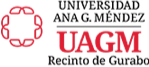 (Dissertation/Project Committee Change)Favor entregar documento original al Centro de Estudios Graduados e Investigación para su debido trámite. (Please bring to the Center for Graduate Studies and Research the original document for processing.)Información Personal (Personal Information)Información Personal (Personal Information)Información Personal (Personal Information)Información Personal (Personal Information)Información Personal (Personal Information)Información Personal (Personal Information)Información Personal (Personal Information)Información Personal (Personal Information)FechaFechaFecha(Date)(Date)(Date)Nombre del Estudiante:Nombre del Estudiante:Nombre del Estudiante:Número de Estudiante:Número de Estudiante:Número de Estudiante:(Student Name)(Student Name)(Student Name)(Student Number)(Student Number)(Student Number)Dirección Postal:Dirección Postal:Dirección Postal:(Postal Address)(Postal Address)(Postal Address)Teléfono:Teléfono:Teléfono:Correo Electrónico:Correo Electrónico:Correo Electrónico:(Phone Number)(Phone Number)(Phone Number)(E-mail Address)(E-mail Address)(E-mail Address)Programa Académico (Academic Program)Programa Académico (Academic Program)Programa Académico (Academic Program)Programa Académico (Academic Program)Programa Académico (Academic Program)Programa Académico (Academic Program)Programa Académico (Academic Program)Programa Académico (Academic Program) Doctorado en Educación, Currículo, Enseñanza y Ambientes de Aprendizaje (EdD – Curriculum, Teaching and Learning Environments) Doctorado en Educación, Currículo, Enseñanza y Ambientes de Aprendizaje (EdD – Curriculum, Teaching and Learning Environments) Doctorado en Educación, Currículo, Enseñanza y Ambientes de Aprendizaje (EdD – Curriculum, Teaching and Learning Environments) Doctorado en Educación, Currículo, Enseñanza y Ambientes de Aprendizaje (EdD – Curriculum, Teaching and Learning Environments) Doctorado en Educación, Currículo, Enseñanza y Ambientes de Aprendizaje (EdD – Curriculum, Teaching and Learning Environments) Doctorado en Educación, Currículo, Enseñanza y Ambientes de Aprendizaje (EdD – Curriculum, Teaching and Learning Environments) Doctorado en Educación, Currículo, Enseñanza y Ambientes de Aprendizaje (EdD – Curriculum, Teaching and Learning Environments) Doctorado en Educación, Currículo, Enseñanza y Ambientes de Aprendizaje (EdD – Curriculum, Teaching and Learning Environments) Doctorado en Educación, Liderazgo Educativo (EdD – Educational Leadership) Doctorado en Educación, Liderazgo Educativo (EdD – Educational Leadership) Doctorado en Educación, Liderazgo Educativo (EdD – Educational Leadership) Doctorado en Educación, Liderazgo Educativo (EdD – Educational Leadership) Doctorado en Educación, Liderazgo Educativo (EdD – Educational Leadership) Doctorado en Educación, Liderazgo Educativo (EdD – Educational Leadership) Doctorado en Educación, Liderazgo Educativo (EdD – Educational Leadership) Doctorado en Educación, Liderazgo Educativo (EdD – Educational Leadership) Doctorado en Administración de Empresas, Gerencia (DBA – Management) Doctorado en Administración de Empresas, Gerencia (DBA – Management) Doctorado en Administración de Empresas, Gerencia (DBA – Management) Doctorado en Administración de Empresas, Gerencia (DBA – Management) Doctorado en Administración de Empresas, Gerencia (DBA – Management) Doctorado en Administración de Empresas, Gerencia (DBA – Management) Doctorado en Administración de Empresas, Gerencia (DBA – Management) Doctorado en Administración de Empresas, Gerencia (DBA – Management) Doctorado en Administración de Empresas, Sistema de Información (DBA – Information Systems) Doctorado en Administración de Empresas, Sistema de Información (DBA – Information Systems) Doctorado en Administración de Empresas, Sistema de Información (DBA – Information Systems) Doctorado en Administración de Empresas, Sistema de Información (DBA – Information Systems) Doctorado en Administración de Empresas, Sistema de Información (DBA – Information Systems) Doctorado en Administración de Empresas, Sistema de Información (DBA – Information Systems) Doctorado en Administración de Empresas, Sistema de Información (DBA – Information Systems) Doctorado en Administración de Empresas, Sistema de Información (DBA – Information Systems) Doctorado en Filosofía, Ciencias Ambientales (PhD – Environmental Science) Doctorado en Filosofía, Ciencias Ambientales (PhD – Environmental Science) Doctorado en Filosofía, Ciencias Ambientales (PhD – Environmental Science) Doctorado en Filosofía, Ciencias Ambientales (PhD – Environmental Science) Doctorado en Filosofía, Ciencias Ambientales (PhD – Environmental Science) Doctorado en Filosofía, Ciencias Ambientales (PhD – Environmental Science) Doctorado en Filosofía, Ciencias Ambientales (PhD – Environmental Science) Doctorado en Filosofía, Ciencias Ambientales (PhD – Environmental Science) Doctorado en Filosofía, Estudios Culturales (PhD – Cultural Studies) Doctorado en Filosofía, Estudios Culturales (PhD – Cultural Studies) Doctorado en Filosofía, Estudios Culturales (PhD – Cultural Studies) Doctorado en Filosofía, Estudios Culturales (PhD – Cultural Studies) Doctorado en Filosofía, Estudios Culturales (PhD – Cultural Studies) Doctorado en Filosofía, Estudios Culturales (PhD – Cultural Studies) Doctorado en Filosofía, Estudios Culturales (PhD – Cultural Studies) Doctorado en Filosofía, Estudios Culturales (PhD – Cultural Studies) Doctorado en Consejería Psicológica (PsyD – Counseling Psycology) Doctorado en Consejería Psicológica (PsyD – Counseling Psycology) Doctorado en Consejería Psicológica (PsyD – Counseling Psycology) Doctorado en Consejería Psicológica (PsyD – Counseling Psycology) Doctorado en Consejería Psicológica (PsyD – Counseling Psycology) Doctorado en Consejería Psicológica (PsyD – Counseling Psycology) Doctorado en Consejería Psicológica (PsyD – Counseling Psycology) Doctorado en Consejería Psicológica (PsyD – Counseling Psycology)Modificación Miembros Comité (Change in Committee Members)Modificación Miembros Comité (Change in Committee Members)Modificación Miembros Comité (Change in Committee Members)Modificación Miembros Comité (Change in Committee Members)Modificación Miembros Comité (Change in Committee Members)Modificación Miembros Comité (Change in Committee Members)Modificación Miembros Comité (Change in Committee Members)Modificación Miembros Comité (Change in Committee Members)Director:(Chair)Nombre (Name)Nombre (Name)Nombre (Name)Nombre (Name)Firma (Signature)Firma (Signature)Firma (Signature)Firma (Signature)Miembro:(Member)Nombre (Name)Nombre (Name)Nombre (Name)Nombre (Name)Firma (Signature)Firma (Signature)Firma (Signature)Firma (Signature)Miembro:(Member)Nombre (Name)Nombre (Name)Nombre (Name)Nombre (Name)Firma (Signature)Firma (Signature)Firma (Signature)Firma (Signature)Miembro:(Member)Nombre (Name)Nombre (Name)Nombre (Name)Nombre (Name)Firma (Signature)Firma (Signature)Firma (Signature)Firma (Signature)Miembro:(Member)Nombre (Name)Nombre (Name)Nombre (Name)Nombre (Name)Firma (Signature)Firma (Signature)Firma (Signature)Firma (Signature)Aprobación (Approval)Aprobación (Approval)Aprobación (Approval)Aprobación (Approval)Aprobación (Approval)Aprobación (Approval)Aprobación (Approval)Aprobación (Approval)Estudiante:Estudiante:(Student)(Student)Nombre (Name)Nombre (Name)Nombre (Name)Nombre (Name)Firma (Signature)Firma (Signature)Firma (Signature)Firma (Signature)Director/Coordinador Programa:Director/Coordinador Programa:(Program Director/Coordinador)(Program Director/Coordinador)Nombre (Name)Nombre (Name)Nombre (Name)Nombre (Name)Firma (SignatureFirma (SignatureFirma (SignatureFirma (SignatureDirector Departamento:Director Departamento:(Department Director)(Department Director)Nombre (Name)Nombre (Name)Nombre (Name)Nombre (Name)Firma (Signature)Firma (Signature)Firma (Signature)Firma (Signature)